Research, Partnerships & Innovation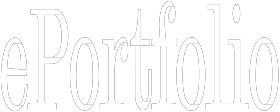 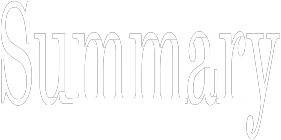 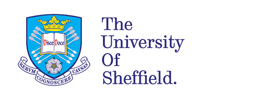 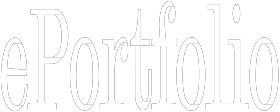 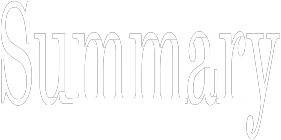 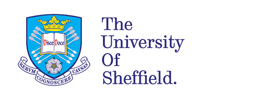 Name:	Registration No:	Department:Faculty of HealthYou are required to submit a summary of your training and developmental activities to illustrate how you have engaged with the DDP via this form. The purpose of this is to provide you with the opportunity to reflect on the professional skills you have developed during your studies and for the University to be assured that you have satisfied the Regulations for award of your degree.If you have completed the ‘Evidencing the DDP’ workbook within PebblePad (compulsory for students registering from 1st October 2015 onwards) please tick this box       You then only need to complete and submit this front sheet and may disregard the rest of the form.PLEASE RETURN COMPLETED FORM TO: eportfolio@sheffield.ac.uk. Failure to submit this form prior to the submission of your thesis could result in your award being withheld. (You may scan this page after gaining all the necessary signatures and submit it electronically by email).For official use only: Approved by the FacultySignature (Student)Date:Approved by Supervisor or PGR TutorDate:Signature( Faculty Lead)Date:Summarise training and development activities you have undertaken as part of your Doctoral Development Programme in each of the four domains of the Researcher Development Framework. Include DDP and Masters modules, Think Ahead courses or training and development seminars, or other courses without the University, including the outcome of any assessment taken where relevant.  Domain A.Knowledge and intellectual abilitiesThe knowledge, intellectual abilities and techniques to do research. Domain B. Personal effectivenessThe personal qualities and approach to be an effective researcher. Domain C. Research governance and organizationThe knowledge of the standards, requirements and professionalism to do research. Domain D. Engagement, influence and organizationThe knowledge and skills to work with others and ensure the wider impact of research. PublicationsPlease list any publications arising from your research, including any in press.Please list any published abstracts arising from your work. Please list any manuscripts or journal articles that have been submitted for consideration for publication.Please list any other publications that are indirectly related to your work. Examples might include a book review or an invited commentary. ImpactApart from the above publications, have there been other outcomes from your research work? Examples could include the development of a new collaboration, the filing of a patent, or a change in clinical practice. If yes, please provide further details. RecognitionHave you received any prizes or awards for your research work? If yes, please provide further details. Have you been invited to present your research work outside of the University of Sheffield? If yes, please provide details.Have you been invited to act as a peer reviewer/referee for a journal or grant awarding body? If yes, please provide details.  Communication and dissemination Have you attended and presented your research findings at one or more UK, or international conference? If yes, please provide further details. State whether you presented your data as a poster or oral communication, or other format.Have you presented your research findings to any other audience? Examples might include patient groups, peer groups at the University of Sheffield or a ‘Pizza talk’ presentation.  If yes, please provide further details. Funding applicationsHave you applied for funding to support your research or professional development? This could include applications for funding to attend a conference in the UK or abroad, or to carry out an independent research project (e.g. SURE scheme). If yes, please give details, and the outcome of your application. Professional development Have you participated in any competitions, designed to support the professional development of early career researchers? Examples could include the Biotechnology Young Entrepreneurs Scheme (http://www.biotechnologyyes.co.uk/biotechnologyyes/index.aspx), Vitae’s 3 Minute Thesis (https://www.vitae.ac.uk/events/three-minute-thesis-competition), or the Max Perutz science writing award (http://www.mrc.ac.uk/skills-careers/studentships/for-current-mrc-students/max-perutz-science-writing-award/)If yes, please reflect briefly on your experience.Have you participated in the Sheffield University Graduate School? If yes, please reflect briefly on your experience.Have you undertaken an internship as part of your research programme? If yes, please reflect briefly on your experience.Teaching and supervision experienceBriefly summarise and reflect on any experience of teaching or supervision you have obtained to date. Engagement and Influence at the University of Sheffield and with the wider Community. Have you participated in any activities aimed at the development of the research culture at the University of Sheffield? Examples might include serving as a student representative on a Department, Faculty or University committee; organisation of a seminar series, a conference or other student-led activity. If yes, please reflect briefly on your experience.   Have you participated in any public engagement activities? Examples might include keeping a blog, or other social media activity, or participating in the Sheffield Festival of Science & Engineering or Festival of the Mind. For further suggestions, please see http://www.sheffield.ac.uk/ris/publicengagement for further details. If yes, please reflect briefly on your experience. Any other relevant information. Briefly summarise other achievements, or experiences gained, since commencing your research degree programme which you consider relevant to your professional development as a researcher. 